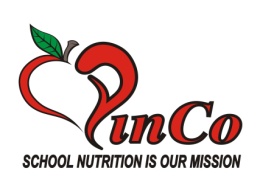       MINUTESPursuant to the Governor’s recent provisional guidance regarding open meeting policies in conducting public business, and California     Government Code § 54953(b) and notwithstanding any other provision of law, the legislative body of a local agency has provided teleconferencing for the benefit of the public and the legislative body of a local agency in order to meet, discuss and act in the best interests of the Partners in Nutrition Co-Operative under its Joint Powers Agreement. PINCO has established teleconferencing access for this special session PINCO Advisory Committee meeting. PINCO Member District Representatives and members of the public are encouraged to participate through the following number:                    Meeting ID meet.google.com/qqq-qqbm-idy Phone Numbers (SIGN-IN: 1:45 p.m. (21)ADOPTION OF AGENDAAdoption of the December 1, 2021 Advisory Committee Meeting Agenda as presented. MOTION:  Wilsona SECONDED: Kernville VOTE: YES  X   NO ____ADOPTION: ADVISORY COMMITTEE MEETING MINUTES OF OCTOBER 21, 2021Adoption of the Advisory Committee Meeting Minutes of October 21, 2021 as presented. MOTION: Panama-Buena Vista SECONDED: Richland VOTE: YES X  NO ____PUBLIC COMMENTS FROM THE FLOOR:Public Business from the Floor – Agendized Items and Non-Agendized Items: The public is invited to address items on the PINCO Agenda or any item that is within PINCO’s jurisdiction as constituted. Without taking action or entering into a dialog with the public, PINCO Board members may briefly respond to statements made or ask clarifying questions about topics not on the PINCO agenda. Individual speakers are limited to three (3) minutes each with the total time for public input on each item limited to fifteen (15) minutes.  All persons requesting to make comments are asked to complete a public speaking form prior to the meeting. You will be asked to provide your full name, who or what you are representing and the topic as an item identified on the agenda or as a non-Agendized item.UPDATE: TYSON FOODS- BONELESS WING PURCHASE & USE OF 2020-2021 CARRYOVERBackground: On November 18, 2021, the Lead Agency communicated with PINCO membership the purchase of 1,258 cases of Tyson’s Boneless, WG Breaded Wing(s) to be delivered direct to PINCO, tentatively scheduled for the week of December 6, 2021; this is the first of two purchases totaling 2,516 cases, utilizing approximately 111,723.41 pounds of white meat chicken swept by FDP two weeks prior. The intent of the purchase was to secure product from Tyson that Member Districts can use immediately in addition to utilizing valued entitlement. Attached are all documents associated with the purchase.INFORMATION ONLY 	REPORT: REFRIGERATION SYSTEM – OVERVIEW OF MEETING WITH EMCOR REFRIGERATION Background: The Lead Agency, along with members of PINCO’s Executive and Futures Sub-committee met with Emcor Refrigeration last month to review options, timeline(s) and costs in replacement of the cooling tower, condensing units and control panel. In addition, Emcor is also providing PINCO with costs to re-engage the existing heating system in the freezer as well as installing web-based temperature monitoring program. Emcor is recommending immediate replacement of cooling tower with other items being proposed-scheduled based on operational need/urgency. The Futures Sub-committee shall report on its recommendations to PINCO membership in address the overhaul of the refrigeration system at the Service Center; Advisory Committee approval(s) will be required for any of the identified items/areas.INFORMATION ONLYREPORT: RECLASSIFICATION OF STOREKEEPER POSITION(S) Background: On November 5, 2021, PINCO’s Executive Committee met in closed session to discuss staffing at the Service Center. Based on the information and recommendation(s) provided, the Executive Committee directed the Lead Agency to open recruitment for a Storekeeper I and Storekeeper II to replace two of the three full-time Storekeeper III positions currently in-place. The reclassification of these two positions will generate increased accountability and active inventory reporting. Positions are scheduled to be presented to the Antelope Valley Union High School District for approval and processing December 10, 2021. Recruitment will be conducted subsequent to approval(s).INFORMATION ONLYREPORT: SUNSHINE COMMITTEE – CELEBRATIONS, BEST WISHES, AND RETIREMENTREPORTS FROM ADVISORY COMMITTEE MEMBERS/LEAD AGENCYUPCOMING MEETING DATES:			      Executive Committee          Advisory Committee           			         September 2, 2021            September 16, 2021		                        	           October 7, 2021	           October 21, 2021                                                                                               DECEMBER 1, 2021 PINCO FOOD SHOW TRADE MEETING & VENDOR RECEPTION			 2021 PINCO FOOD SHOW – DECEMBER 2, 2021                December 16, 2021 (Advisory Committee Only)			         January 13, 2022	          January 27, 2022			         February 3, 2022	         February 17, 2022			           March 3, 2022	           March 17, 2022			            April 7, 2022	            April 21, 2022			             May 5, 2022	            May 19, 2022             			             June 2, 2022	             June 1, 2022       (2021 PINCO Food Show and events pending AV Fairground’s scheduling based on public health guidance).ADJOURN: MOTION Wilsona SECONDED KernvilleMeeting adjourned 3:15PM